Case ID Number: Case ID Number: Case ID Number: Case ID Number: Case ID Number: Case ID Number: Case ID Number: Case ID Number: Case ID Number: Case ID Number: DEPRIVATION OF LIBERTY SAFEGUARDS FORM 1REQUEST FOR STANDARD AUTHORISATION AND URGENT AUTHORISATIONDEPRIVATION OF LIBERTY SAFEGUARDS FORM 1REQUEST FOR STANDARD AUTHORISATION AND URGENT AUTHORISATIONDEPRIVATION OF LIBERTY SAFEGUARDS FORM 1REQUEST FOR STANDARD AUTHORISATION AND URGENT AUTHORISATIONDEPRIVATION OF LIBERTY SAFEGUARDS FORM 1REQUEST FOR STANDARD AUTHORISATION AND URGENT AUTHORISATIONDEPRIVATION OF LIBERTY SAFEGUARDS FORM 1REQUEST FOR STANDARD AUTHORISATION AND URGENT AUTHORISATIONDEPRIVATION OF LIBERTY SAFEGUARDS FORM 1REQUEST FOR STANDARD AUTHORISATION AND URGENT AUTHORISATIONDEPRIVATION OF LIBERTY SAFEGUARDS FORM 1REQUEST FOR STANDARD AUTHORISATION AND URGENT AUTHORISATIONDEPRIVATION OF LIBERTY SAFEGUARDS FORM 1REQUEST FOR STANDARD AUTHORISATION AND URGENT AUTHORISATIONDEPRIVATION OF LIBERTY SAFEGUARDS FORM 1REQUEST FOR STANDARD AUTHORISATION AND URGENT AUTHORISATIONDEPRIVATION OF LIBERTY SAFEGUARDS FORM 1REQUEST FOR STANDARD AUTHORISATION AND URGENT AUTHORISATIONRequest a Standard Authorisation only (you DO NOT need to complete pages 6 or 7)Request a Standard Authorisation only (you DO NOT need to complete pages 6 or 7)Request a Standard Authorisation only (you DO NOT need to complete pages 6 or 7)Request a Standard Authorisation only (you DO NOT need to complete pages 6 or 7)Request a Standard Authorisation only (you DO NOT need to complete pages 6 or 7)Request a Standard Authorisation only (you DO NOT need to complete pages 6 or 7)Request a Standard Authorisation only (you DO NOT need to complete pages 6 or 7)Request a Standard Authorisation only (you DO NOT need to complete pages 6 or 7)Request a Standard Authorisation only (you DO NOT need to complete pages 6 or 7)Grant an Urgent Authorisation (please ALSO complete pages 6 and 7)Grant an Urgent Authorisation (please ALSO complete pages 6 and 7)Grant an Urgent Authorisation (please ALSO complete pages 6 and 7)Grant an Urgent Authorisation (please ALSO complete pages 6 and 7)Grant an Urgent Authorisation (please ALSO complete pages 6 and 7)Grant an Urgent Authorisation (please ALSO complete pages 6 and 7)Grant an Urgent Authorisation (please ALSO complete pages 6 and 7)Grant an Urgent Authorisation (please ALSO complete pages 6 and 7)Grant an Urgent Authorisation (please ALSO complete pages 6 and 7)Full name of person being deprived of libertyFull name of person being deprived of libertySex Sex Date of Birth (or estimated age if unknown)Date of Birth (or estimated age if unknown)Est. Age Est. Age Relevant Medical HistoryRelevant Medical HistoryRelevant Medical HistoryRelevant Medical HistoryRelevant Medical HistoryRelevant Medical HistoryRelevant Medical HistoryRelevant Medical HistoryRelevant Medical HistoryRelevant Medical HistorySensory LossCommunicationRequirementsCommunicationRequirements....Name and address of the care home or hospital requesting this authorisationName and address of the care home or hospital requesting this authorisationName and address of the care home or hospital requesting this authorisationName and address of the care home or hospital requesting this authorisationTelephone NumberTelephone NumberPerson to contact at the care home or hospital, (including ward details if appropriate)Person to contact at the care home or hospital, (including ward details if appropriate)NameNamePerson to contact at the care home or hospital, (including ward details if appropriate)Person to contact at the care home or hospital, (including ward details if appropriate)TelephoneTelephonePerson to contact at the care home or hospital, (including ward details if appropriate)Person to contact at the care home or hospital, (including ward details if appropriate)EmailEmailPerson to contact at the care home or hospital, (including ward details if appropriate)Person to contact at the care home or hospital, (including ward details if appropriate)Ward (if appropriate)Ward (if appropriate)Usual address of the person, (if different to above)Usual address of the person, (if different to above)Telephone NumberTelephone NumberName of the Supervisory Body where this form is being sentName of the Supervisory Body where this form is being sentName of the Supervisory Body where this form is being sentHow the care is fundedHow the care is fundedHow the care is fundedLocal Authority please specifyLocal Authority please specifyHow the care is fundedHow the care is fundedHow the care is fundedNHSNHSLocal Authority and NHS (jointly funded)Local Authority and NHS (jointly funded)How the care is fundedHow the care is fundedHow the care is fundedSelf-funded by personSelf-funded by personFunded through insurance or otherFunded through insurance or otherREQUEST FOR STANDARD AUTHORISATION REQUEST FOR STANDARD AUTHORISATION THE DATE FROM WHICH THE STANDARD AUTHORISATION IS REQUIRED:If standard only – within 21 days 	If an urgent authorisation is also attached – within 7 or 14 daysPURPOSE OF THE STANDARD AUTHORISATIONPlease describe the care and / or treatment this person is receiving day-to-day and attach a relevant care plan.Please give as much detail as possible about the type of care the person needs, including personal care, mobility, medication, support with behavioural issues, types of choice the person has and any medical treatment they receive.PURPOSE OF THE STANDARD AUTHORISATIONPlease describe the care and / or treatment this person is receiving day-to-day and attach a relevant care plan.Please give as much detail as possible about the type of care the person needs, including personal care, mobility, medication, support with behavioural issues, types of choice the person has and any medical treatment they receive.Explain why the person is not free to leave and why they are under continuous or complete supervision and control.Describe the restrictions you have put in place which are necessary to ensure the person receives care and treatment. (It will be helpful if you can describe why less restrictive options are not possible including risks of harm to the person.)  Indicate the frequency of the restrictions you have put in place.Explain why the person is not free to leave and why they are under continuous or complete supervision and control.Describe the restrictions you have put in place which are necessary to ensure the person receives care and treatment. (It will be helpful if you can describe why less restrictive options are not possible including risks of harm to the person.)  Indicate the frequency of the restrictions you have put in place.INFORMATION ABOUT INTERESTED PERSONS AND OTHERS TO CONSULTINFORMATION ABOUT INTERESTED PERSONS AND OTHERS TO CONSULTINFORMATION ABOUT INTERESTED PERSONS AND OTHERS TO CONSULTFamily member or friendNameFamily member or friendAddressFamily member or friendTelephoneAnyone named by the person as someone to be consulted about their welfareNameAnyone named by the person as someone to be consulted about their welfareAddressAnyone named by the person as someone to be consulted about their welfareTelephoneAnyone engaged in caring for the person or interested in their welfareNameAnyone engaged in caring for the person or interested in their welfareAddressAnyone engaged in caring for the person or interested in their welfareTelephoneAny donee of a Lasting Power of Attorney for Health and Welfare granted by the personNameAny donee of a Lasting Power of Attorney for Health and Welfare granted by the personAddressAny donee of a Lasting Power of Attorney for Health and Welfare granted by the personTelephoneAny Deputy for Health and Welfare appointed for the person by the Court of ProtectionNameAny Deputy for Health and Welfare appointed for the person by the Court of ProtectionAddressAny Deputy for Health and Welfare appointed for the person by the Court of ProtectionTelephoneAny IMCA instructed in accordance with Sections 37 to 39D of the Mental Capacity Act 2005NameAny IMCA instructed in accordance with Sections 37 to 39D of the Mental Capacity Act 2005AddressAny IMCA instructed in accordance with Sections 37 to 39D of the Mental Capacity Act 2005TelephoneWHETHER IT IS NECESSARY FOR AN INDEPENDENT MENTAL CAPACITY ADVOCATE (IMCA) TO BE INSTRUCTED	Place a cross in EITHER box belowWHETHER IT IS NECESSARY FOR AN INDEPENDENT MENTAL CAPACITY ADVOCATE (IMCA) TO BE INSTRUCTED	Place a cross in EITHER box belowWHETHER IT IS NECESSARY FOR AN INDEPENDENT MENTAL CAPACITY ADVOCATE (IMCA) TO BE INSTRUCTED	Place a cross in EITHER box belowWHETHER IT IS NECESSARY FOR AN INDEPENDENT MENTAL CAPACITY ADVOCATE (IMCA) TO BE INSTRUCTED	Place a cross in EITHER box belowWHETHER IT IS NECESSARY FOR AN INDEPENDENT MENTAL CAPACITY ADVOCATE (IMCA) TO BE INSTRUCTED	Place a cross in EITHER box belowWHETHER IT IS NECESSARY FOR AN INDEPENDENT MENTAL CAPACITY ADVOCATE (IMCA) TO BE INSTRUCTED	Place a cross in EITHER box belowWHETHER IT IS NECESSARY FOR AN INDEPENDENT MENTAL CAPACITY ADVOCATE (IMCA) TO BE INSTRUCTED	Place a cross in EITHER box belowWHETHER IT IS NECESSARY FOR AN INDEPENDENT MENTAL CAPACITY ADVOCATE (IMCA) TO BE INSTRUCTED	Place a cross in EITHER box belowWHETHER IT IS NECESSARY FOR AN INDEPENDENT MENTAL CAPACITY ADVOCATE (IMCA) TO BE INSTRUCTED	Place a cross in EITHER box belowApart from professionals and other people who are paid to provide care or treatment, this person has no-one whom it is appropriate to consult about what is in their best interestsApart from professionals and other people who are paid to provide care or treatment, this person has no-one whom it is appropriate to consult about what is in their best interestsApart from professionals and other people who are paid to provide care or treatment, this person has no-one whom it is appropriate to consult about what is in their best interestsApart from professionals and other people who are paid to provide care or treatment, this person has no-one whom it is appropriate to consult about what is in their best interestsApart from professionals and other people who are paid to provide care or treatment, this person has no-one whom it is appropriate to consult about what is in their best interestsApart from professionals and other people who are paid to provide care or treatment, this person has no-one whom it is appropriate to consult about what is in their best interestsApart from professionals and other people who are paid to provide care or treatment, this person has no-one whom it is appropriate to consult about what is in their best interestsApart from professionals and other people who are paid to provide care or treatment, this person has no-one whom it is appropriate to consult about what is in their best interestsThere is someone whom it is appropriate to consult about what is in the person’s best interests who is neither a professional nor is being paid to provide care or treatmentThere is someone whom it is appropriate to consult about what is in the person’s best interests who is neither a professional nor is being paid to provide care or treatmentThere is someone whom it is appropriate to consult about what is in the person’s best interests who is neither a professional nor is being paid to provide care or treatmentThere is someone whom it is appropriate to consult about what is in the person’s best interests who is neither a professional nor is being paid to provide care or treatmentThere is someone whom it is appropriate to consult about what is in the person’s best interests who is neither a professional nor is being paid to provide care or treatmentThere is someone whom it is appropriate to consult about what is in the person’s best interests who is neither a professional nor is being paid to provide care or treatmentThere is someone whom it is appropriate to consult about what is in the person’s best interests who is neither a professional nor is being paid to provide care or treatmentThere is someone whom it is appropriate to consult about what is in the person’s best interests who is neither a professional nor is being paid to provide care or treatmentWHETHER THERE IS A VALID AND APPLICABLE ADVANCE DECISIONPlace a cross in one box belowWHETHER THERE IS A VALID AND APPLICABLE ADVANCE DECISIONPlace a cross in one box belowWHETHER THERE IS A VALID AND APPLICABLE ADVANCE DECISIONPlace a cross in one box belowWHETHER THERE IS A VALID AND APPLICABLE ADVANCE DECISIONPlace a cross in one box belowWHETHER THERE IS A VALID AND APPLICABLE ADVANCE DECISIONPlace a cross in one box belowWHETHER THERE IS A VALID AND APPLICABLE ADVANCE DECISIONPlace a cross in one box belowWHETHER THERE IS A VALID AND APPLICABLE ADVANCE DECISIONPlace a cross in one box belowWHETHER THERE IS A VALID AND APPLICABLE ADVANCE DECISIONPlace a cross in one box belowWHETHER THERE IS A VALID AND APPLICABLE ADVANCE DECISIONPlace a cross in one box belowThe person has made an Advance Decision that may be valid and applicable to some or all of the treatmentThe person has made an Advance Decision that may be valid and applicable to some or all of the treatmentThe person has made an Advance Decision that may be valid and applicable to some or all of the treatmentThe person has made an Advance Decision that may be valid and applicable to some or all of the treatmentThe person has made an Advance Decision that may be valid and applicable to some or all of the treatmentThe person has made an Advance Decision that may be valid and applicable to some or all of the treatmentThe person has made an Advance Decision that may be valid and applicable to some or all of the treatmentThe person has made an Advance Decision that may be valid and applicable to some or all of the treatmentThe Managing Authority is not aware that the person has made an Advance Decision that may be valid and applicable to some or all of the treatmentThe Managing Authority is not aware that the person has made an Advance Decision that may be valid and applicable to some or all of the treatmentThe Managing Authority is not aware that the person has made an Advance Decision that may be valid and applicable to some or all of the treatmentThe Managing Authority is not aware that the person has made an Advance Decision that may be valid and applicable to some or all of the treatmentThe Managing Authority is not aware that the person has made an Advance Decision that may be valid and applicable to some or all of the treatmentThe Managing Authority is not aware that the person has made an Advance Decision that may be valid and applicable to some or all of the treatmentThe Managing Authority is not aware that the person has made an Advance Decision that may be valid and applicable to some or all of the treatmentThe Managing Authority is not aware that the person has made an Advance Decision that may be valid and applicable to some or all of the treatmentThe proposed deprivation of liberty is not for the purpose of giving treatmentThe proposed deprivation of liberty is not for the purpose of giving treatmentThe proposed deprivation of liberty is not for the purpose of giving treatmentThe proposed deprivation of liberty is not for the purpose of giving treatmentThe proposed deprivation of liberty is not for the purpose of giving treatmentThe proposed deprivation of liberty is not for the purpose of giving treatmentThe proposed deprivation of liberty is not for the purpose of giving treatmentThe proposed deprivation of liberty is not for the purpose of giving treatmentTHE PERSON IS SUBJECT TO SOME ELEMENT OF THE MENTAL HEALTH ACT (1983)THE PERSON IS SUBJECT TO SOME ELEMENT OF THE MENTAL HEALTH ACT (1983)THE PERSON IS SUBJECT TO SOME ELEMENT OF THE MENTAL HEALTH ACT (1983)THE PERSON IS SUBJECT TO SOME ELEMENT OF THE MENTAL HEALTH ACT (1983)THE PERSON IS SUBJECT TO SOME ELEMENT OF THE MENTAL HEALTH ACT (1983)THE PERSON IS SUBJECT TO SOME ELEMENT OF THE MENTAL HEALTH ACT (1983)THE PERSON IS SUBJECT TO SOME ELEMENT OF THE MENTAL HEALTH ACT (1983)THE PERSON IS SUBJECT TO SOME ELEMENT OF THE MENTAL HEALTH ACT (1983)THE PERSON IS SUBJECT TO SOME ELEMENT OF THE MENTAL HEALTH ACT (1983)YesNoIf Yes please describe furtherIf Yes please describe furtherIf Yes please describe furtherIf Yes please describe furtherOTHER RELEVANT INFORMATIONOTHER RELEVANT INFORMATIONOTHER RELEVANT INFORMATIONOTHER RELEVANT INFORMATIONOTHER RELEVANT INFORMATIONOTHER RELEVANT INFORMATIONOTHER RELEVANT INFORMATIONOTHER RELEVANT INFORMATIONOTHER RELEVANT INFORMATIONNames and contact numbers of regular visitors not detailed elsewhere on this form: Names and contact numbers of regular visitors not detailed elsewhere on this form: Names and contact numbers of regular visitors not detailed elsewhere on this form: Names and contact numbers of regular visitors not detailed elsewhere on this form: Names and contact numbers of regular visitors not detailed elsewhere on this form: Names and contact numbers of regular visitors not detailed elsewhere on this form: Names and contact numbers of regular visitors not detailed elsewhere on this form: Names and contact numbers of regular visitors not detailed elsewhere on this form: Names and contact numbers of regular visitors not detailed elsewhere on this form: Any other relevant information including safeguarding issues:Any other relevant information including safeguarding issues:Any other relevant information including safeguarding issues:Any other relevant information including safeguarding issues:Any other relevant information including safeguarding issues:Any other relevant information including safeguarding issues:Any other relevant information including safeguarding issues:Any other relevant information including safeguarding issues:Any other relevant information including safeguarding issues:PLEASE NOW SIGN AND DATE THIS FORM PLEASE NOW SIGN AND DATE THIS FORM PLEASE NOW SIGN AND DATE THIS FORM PLEASE NOW SIGN AND DATE THIS FORM PLEASE NOW SIGN AND DATE THIS FORM PLEASE NOW SIGN AND DATE THIS FORM PLEASE NOW SIGN AND DATE THIS FORM PLEASE NOW SIGN AND DATE THIS FORM PLEASE NOW SIGN AND DATE THIS FORM Signature Signature Print NamePosition	Position	DateDateTimeI HAVE INFORMED ANY INTERESTED PERSONS OF THE REQUEST FOR A DoLS AUTHORISATION  (Please sign to confirm)I HAVE INFORMED ANY INTERESTED PERSONS OF THE REQUEST FOR A DoLS AUTHORISATION  (Please sign to confirm)I HAVE INFORMED ANY INTERESTED PERSONS OF THE REQUEST FOR A DoLS AUTHORISATION  (Please sign to confirm)I HAVE INFORMED ANY INTERESTED PERSONS OF THE REQUEST FOR A DoLS AUTHORISATION  (Please sign to confirm)I HAVE INFORMED ANY INTERESTED PERSONS OF THE REQUEST FOR A DoLS AUTHORISATION  (Please sign to confirm)I HAVE INFORMED ANY INTERESTED PERSONS OF THE REQUEST FOR A DoLS AUTHORISATION  (Please sign to confirm)RACIAL, ETHNIC OR NATIONAL ORIGIN		Place a cross in one box onlyRACIAL, ETHNIC OR NATIONAL ORIGIN		Place a cross in one box onlyRACIAL, ETHNIC OR NATIONAL ORIGIN		Place a cross in one box onlyRACIAL, ETHNIC OR NATIONAL ORIGIN		Place a cross in one box onlyRACIAL, ETHNIC OR NATIONAL ORIGIN		Place a cross in one box onlyRACIAL, ETHNIC OR NATIONAL ORIGIN		Place a cross in one box onlyRACIAL, ETHNIC OR NATIONAL ORIGIN		Place a cross in one box onlyRACIAL, ETHNIC OR NATIONAL ORIGIN		Place a cross in one box onlyRACIAL, ETHNIC OR NATIONAL ORIGIN		Place a cross in one box onlyRACIAL, ETHNIC OR NATIONAL ORIGIN		Place a cross in one box onlyRACIAL, ETHNIC OR NATIONAL ORIGIN		Place a cross in one box onlyRACIAL, ETHNIC OR NATIONAL ORIGIN		Place a cross in one box onlyRACIAL, ETHNIC OR NATIONAL ORIGIN		Place a cross in one box onlyWhiteWhiteWhiteMixed / Multiple Ethnic groupsMixed / Multiple Ethnic groupsMixed / Multiple Ethnic groupsMixed / Multiple Ethnic groupsAsian / Asian BritishAsian / Asian BritishAsian / Asian BritishBlack / Black BritishBlack / Black BritishBlack / Black BritishBlack / Black BritishNot StatedNot StatedNot StatedUndeclared / Not KnownUndeclared / Not KnownUndeclared / Not KnownUndeclared / Not KnownOther Ethnic Origin (please state)Other Ethnic Origin (please state)Other Ethnic Origin (please state)Other Ethnic Origin (please state)THE PERSON’S SEXUAL ORIENTATION		Place a cross in one box only THE PERSON’S SEXUAL ORIENTATION		Place a cross in one box only THE PERSON’S SEXUAL ORIENTATION		Place a cross in one box only THE PERSON’S SEXUAL ORIENTATION		Place a cross in one box only THE PERSON’S SEXUAL ORIENTATION		Place a cross in one box only THE PERSON’S SEXUAL ORIENTATION		Place a cross in one box only THE PERSON’S SEXUAL ORIENTATION		Place a cross in one box only THE PERSON’S SEXUAL ORIENTATION		Place a cross in one box only THE PERSON’S SEXUAL ORIENTATION		Place a cross in one box only THE PERSON’S SEXUAL ORIENTATION		Place a cross in one box only THE PERSON’S SEXUAL ORIENTATION		Place a cross in one box only THE PERSON’S SEXUAL ORIENTATION		Place a cross in one box only THE PERSON’S SEXUAL ORIENTATION		Place a cross in one box only HeterosexualHeterosexualHomosexualHomosexualHomosexualHomosexualBisexualBisexualUndeclaredUndeclaredUndeclaredUndeclaredNot KnownNot KnownOTHER DISABILITY	While the person must have a mental disorder as defined under the Mental Health Act 1983, there may be another disability that is primarily associated with the person.  This is based on the primary client types used in the Adult Social Care returns.To monitor the use of DoLS, the HSCIC requests information on other disabilities associated with the individual concerned.  The presence of “other disability” may be unrelated to an assessment of mental disorder or lack of capacity.	Place a cross in one box onlyOTHER DISABILITY	While the person must have a mental disorder as defined under the Mental Health Act 1983, there may be another disability that is primarily associated with the person.  This is based on the primary client types used in the Adult Social Care returns.To monitor the use of DoLS, the HSCIC requests information on other disabilities associated with the individual concerned.  The presence of “other disability” may be unrelated to an assessment of mental disorder or lack of capacity.	Place a cross in one box onlyOTHER DISABILITY	While the person must have a mental disorder as defined under the Mental Health Act 1983, there may be another disability that is primarily associated with the person.  This is based on the primary client types used in the Adult Social Care returns.To monitor the use of DoLS, the HSCIC requests information on other disabilities associated with the individual concerned.  The presence of “other disability” may be unrelated to an assessment of mental disorder or lack of capacity.	Place a cross in one box onlyOTHER DISABILITY	While the person must have a mental disorder as defined under the Mental Health Act 1983, there may be another disability that is primarily associated with the person.  This is based on the primary client types used in the Adult Social Care returns.To monitor the use of DoLS, the HSCIC requests information on other disabilities associated with the individual concerned.  The presence of “other disability” may be unrelated to an assessment of mental disorder or lack of capacity.	Place a cross in one box onlyOTHER DISABILITY	While the person must have a mental disorder as defined under the Mental Health Act 1983, there may be another disability that is primarily associated with the person.  This is based on the primary client types used in the Adult Social Care returns.To monitor the use of DoLS, the HSCIC requests information on other disabilities associated with the individual concerned.  The presence of “other disability” may be unrelated to an assessment of mental disorder or lack of capacity.	Place a cross in one box onlyOTHER DISABILITY	While the person must have a mental disorder as defined under the Mental Health Act 1983, there may be another disability that is primarily associated with the person.  This is based on the primary client types used in the Adult Social Care returns.To monitor the use of DoLS, the HSCIC requests information on other disabilities associated with the individual concerned.  The presence of “other disability” may be unrelated to an assessment of mental disorder or lack of capacity.	Place a cross in one box onlyOTHER DISABILITY	While the person must have a mental disorder as defined under the Mental Health Act 1983, there may be another disability that is primarily associated with the person.  This is based on the primary client types used in the Adult Social Care returns.To monitor the use of DoLS, the HSCIC requests information on other disabilities associated with the individual concerned.  The presence of “other disability” may be unrelated to an assessment of mental disorder or lack of capacity.	Place a cross in one box onlyOTHER DISABILITY	While the person must have a mental disorder as defined under the Mental Health Act 1983, there may be another disability that is primarily associated with the person.  This is based on the primary client types used in the Adult Social Care returns.To monitor the use of DoLS, the HSCIC requests information on other disabilities associated with the individual concerned.  The presence of “other disability” may be unrelated to an assessment of mental disorder or lack of capacity.	Place a cross in one box onlyOTHER DISABILITY	While the person must have a mental disorder as defined under the Mental Health Act 1983, there may be another disability that is primarily associated with the person.  This is based on the primary client types used in the Adult Social Care returns.To monitor the use of DoLS, the HSCIC requests information on other disabilities associated with the individual concerned.  The presence of “other disability” may be unrelated to an assessment of mental disorder or lack of capacity.	Place a cross in one box onlyOTHER DISABILITY	While the person must have a mental disorder as defined under the Mental Health Act 1983, there may be another disability that is primarily associated with the person.  This is based on the primary client types used in the Adult Social Care returns.To monitor the use of DoLS, the HSCIC requests information on other disabilities associated with the individual concerned.  The presence of “other disability” may be unrelated to an assessment of mental disorder or lack of capacity.	Place a cross in one box onlyOTHER DISABILITY	While the person must have a mental disorder as defined under the Mental Health Act 1983, there may be another disability that is primarily associated with the person.  This is based on the primary client types used in the Adult Social Care returns.To monitor the use of DoLS, the HSCIC requests information on other disabilities associated with the individual concerned.  The presence of “other disability” may be unrelated to an assessment of mental disorder or lack of capacity.	Place a cross in one box onlyOTHER DISABILITY	While the person must have a mental disorder as defined under the Mental Health Act 1983, there may be another disability that is primarily associated with the person.  This is based on the primary client types used in the Adult Social Care returns.To monitor the use of DoLS, the HSCIC requests information on other disabilities associated with the individual concerned.  The presence of “other disability” may be unrelated to an assessment of mental disorder or lack of capacity.	Place a cross in one box onlyOTHER DISABILITY	While the person must have a mental disorder as defined under the Mental Health Act 1983, there may be another disability that is primarily associated with the person.  This is based on the primary client types used in the Adult Social Care returns.To monitor the use of DoLS, the HSCIC requests information on other disabilities associated with the individual concerned.  The presence of “other disability” may be unrelated to an assessment of mental disorder or lack of capacity.	Place a cross in one box onlyPhysical Disability: Hearing ImpairmentPhysical Disability: Hearing ImpairmentPhysical Disability: Hearing ImpairmentPhysical Disability: Hearing ImpairmentPhysical Disability: Hearing ImpairmentPhysical Disability: Visual ImpairmentPhysical Disability: Visual ImpairmentPhysical Disability: Visual ImpairmentPhysical Disability: Dual Sensory LossPhysical Disability: Dual Sensory LossPhysical Disability: Dual Sensory LossPhysical Disability: Dual Sensory LossPhysical Disability: Dual Sensory LossPhysical Disability: OtherPhysical Disability: OtherPhysical Disability: OtherMental Health needs: DementiaMental Health needs: DementiaMental Health needs: DementiaMental Health needs: DementiaMental Health needs: DementiaMental Health needs: OtherMental Health needs: OtherMental Health needs: OtherLearning DisabilityLearning DisabilityLearning DisabilityLearning DisabilityLearning DisabilityOther Disability (none of the above)Other Disability (none of the above)Other Disability (none of the above)No DisabilityNo DisabilityNo DisabilityNo DisabilityNo DisabilityRELIGION OR BELIEFPlace a cross in one box onlyRELIGION OR BELIEFPlace a cross in one box onlyRELIGION OR BELIEFPlace a cross in one box onlyRELIGION OR BELIEFPlace a cross in one box onlyRELIGION OR BELIEFPlace a cross in one box onlyRELIGION OR BELIEFPlace a cross in one box onlyRELIGION OR BELIEFPlace a cross in one box onlyRELIGION OR BELIEFPlace a cross in one box onlyRELIGION OR BELIEFPlace a cross in one box onlyRELIGION OR BELIEFPlace a cross in one box onlyRELIGION OR BELIEFPlace a cross in one box onlyRELIGION OR BELIEFPlace a cross in one box onlyRELIGION OR BELIEFPlace a cross in one box onlyNoneNoneNoneNoneNoneNot statedNot statedNot statedBuddhistBuddhistBuddhistBuddhistBuddhistHinduHinduHinduJewishJewishJewishJewishJewishMuslimMuslimMuslimSikhSikhSikhSikhSikhAny other religionAny other religionAny other religionChristian (includes Church of Wales, Catholic, Protestant and all other Christian denominations)Christian (includes Church of Wales, Catholic, Protestant and all other Christian denominations)Christian (includes Church of Wales, Catholic, Protestant and all other Christian denominations)Christian (includes Church of Wales, Catholic, Protestant and all other Christian denominations)Christian (includes Church of Wales, Catholic, Protestant and all other Christian denominations)Christian (includes Church of Wales, Catholic, Protestant and all other Christian denominations)Christian (includes Church of Wales, Catholic, Protestant and all other Christian denominations)Christian (includes Church of Wales, Catholic, Protestant and all other Christian denominations)Christian (includes Church of Wales, Catholic, Protestant and all other Christian denominations)Christian (includes Church of Wales, Catholic, Protestant and all other Christian denominations)Christian (includes Church of Wales, Catholic, Protestant and all other Christian denominations)ONLY COMPLETE THIS SECTION IF YOU NEED TO GRANT AN URGENT AUTHORISATION BECAUSE IT APPEARS TO YOU THAT THE DEPRIVATION OF LIBERTY IS ALREADY OCCURING AND ALL THE FOLLOWING CONDITIONS ARE METONLY COMPLETE THIS SECTION IF YOU NEED TO GRANT AN URGENT AUTHORISATION BECAUSE IT APPEARS TO YOU THAT THE DEPRIVATION OF LIBERTY IS ALREADY OCCURING AND ALL THE FOLLOWING CONDITIONS ARE METONLY COMPLETE THIS SECTION IF YOU NEED TO GRANT AN URGENT AUTHORISATION BECAUSE IT APPEARS TO YOU THAT THE DEPRIVATION OF LIBERTY IS ALREADY OCCURING AND ALL THE FOLLOWING CONDITIONS ARE METONLY COMPLETE THIS SECTION IF YOU NEED TO GRANT AN URGENT AUTHORISATION BECAUSE IT APPEARS TO YOU THAT THE DEPRIVATION OF LIBERTY IS ALREADY OCCURING AND ALL THE FOLLOWING CONDITIONS ARE METONLY COMPLETE THIS SECTION IF YOU NEED TO GRANT AN URGENT AUTHORISATION BECAUSE IT APPEARS TO YOU THAT THE DEPRIVATION OF LIBERTY IS ALREADY OCCURING AND ALL THE FOLLOWING CONDITIONS ARE METONLY COMPLETE THIS SECTION IF YOU NEED TO GRANT AN URGENT AUTHORISATION BECAUSE IT APPEARS TO YOU THAT THE DEPRIVATION OF LIBERTY IS ALREADY OCCURING AND ALL THE FOLLOWING CONDITIONS ARE METONLY COMPLETE THIS SECTION IF YOU NEED TO GRANT AN URGENT AUTHORISATION BECAUSE IT APPEARS TO YOU THAT THE DEPRIVATION OF LIBERTY IS ALREADY OCCURING AND ALL THE FOLLOWING CONDITIONS ARE METONLY COMPLETE THIS SECTION IF YOU NEED TO GRANT AN URGENT AUTHORISATION BECAUSE IT APPEARS TO YOU THAT THE DEPRIVATION OF LIBERTY IS ALREADY OCCURING AND ALL THE FOLLOWING CONDITIONS ARE METONLY COMPLETE THIS SECTION IF YOU NEED TO GRANT AN URGENT AUTHORISATION BECAUSE IT APPEARS TO YOU THAT THE DEPRIVATION OF LIBERTY IS ALREADY OCCURING AND ALL THE FOLLOWING CONDITIONS ARE METONLY COMPLETE THIS SECTION IF YOU NEED TO GRANT AN URGENT AUTHORISATION BECAUSE IT APPEARS TO YOU THAT THE DEPRIVATION OF LIBERTY IS ALREADY OCCURING AND ALL THE FOLLOWING CONDITIONS ARE METONLY COMPLETE THIS SECTION IF YOU NEED TO GRANT AN URGENT AUTHORISATION BECAUSE IT APPEARS TO YOU THAT THE DEPRIVATION OF LIBERTY IS ALREADY OCCURING AND ALL THE FOLLOWING CONDITIONS ARE METONLY COMPLETE THIS SECTION IF YOU NEED TO GRANT AN URGENT AUTHORISATION BECAUSE IT APPEARS TO YOU THAT THE DEPRIVATION OF LIBERTY IS ALREADY OCCURING AND ALL THE FOLLOWING CONDITIONS ARE METONLY COMPLETE THIS SECTION IF YOU NEED TO GRANT AN URGENT AUTHORISATION BECAUSE IT APPEARS TO YOU THAT THE DEPRIVATION OF LIBERTY IS ALREADY OCCURING AND ALL THE FOLLOWING CONDITIONS ARE METURGENT AUTHORISATIONPlace a cross in EACH box to confirm that the person appears to meet the particular conditionURGENT AUTHORISATIONPlace a cross in EACH box to confirm that the person appears to meet the particular conditionURGENT AUTHORISATIONPlace a cross in EACH box to confirm that the person appears to meet the particular conditionURGENT AUTHORISATIONPlace a cross in EACH box to confirm that the person appears to meet the particular conditionURGENT AUTHORISATIONPlace a cross in EACH box to confirm that the person appears to meet the particular conditionURGENT AUTHORISATIONPlace a cross in EACH box to confirm that the person appears to meet the particular conditionURGENT AUTHORISATIONPlace a cross in EACH box to confirm that the person appears to meet the particular conditionURGENT AUTHORISATIONPlace a cross in EACH box to confirm that the person appears to meet the particular conditionURGENT AUTHORISATIONPlace a cross in EACH box to confirm that the person appears to meet the particular conditionURGENT AUTHORISATIONPlace a cross in EACH box to confirm that the person appears to meet the particular conditionURGENT AUTHORISATIONPlace a cross in EACH box to confirm that the person appears to meet the particular conditionURGENT AUTHORISATIONPlace a cross in EACH box to confirm that the person appears to meet the particular conditionURGENT AUTHORISATIONPlace a cross in EACH box to confirm that the person appears to meet the particular conditionThe person is aged 18 or overThe person is aged 18 or overThe person is aged 18 or overThe person is aged 18 or overThe person is aged 18 or overThe person is aged 18 or overThe person is aged 18 or overThe person is aged 18 or overThe person is aged 18 or overThe person is aged 18 or overThe person is aged 18 or overThe person is aged 18 or overThe person is suffering from a mental disorderThe person is suffering from a mental disorderThe person is suffering from a mental disorderThe person is suffering from a mental disorderThe person is suffering from a mental disorderThe person is suffering from a mental disorderThe person is suffering from a mental disorderThe person is suffering from a mental disorderThe person is suffering from a mental disorderThe person is suffering from a mental disorderThe person is suffering from a mental disorderThe person is suffering from a mental disorderThe person is being accommodated here for the purpose of being given care or treatment. Please describe further on page 2The person is being accommodated here for the purpose of being given care or treatment. Please describe further on page 2The person is being accommodated here for the purpose of being given care or treatment. Please describe further on page 2The person is being accommodated here for the purpose of being given care or treatment. Please describe further on page 2The person is being accommodated here for the purpose of being given care or treatment. Please describe further on page 2The person is being accommodated here for the purpose of being given care or treatment. Please describe further on page 2The person is being accommodated here for the purpose of being given care or treatment. Please describe further on page 2The person is being accommodated here for the purpose of being given care or treatment. Please describe further on page 2The person is being accommodated here for the purpose of being given care or treatment. Please describe further on page 2The person is being accommodated here for the purpose of being given care or treatment. Please describe further on page 2The person is being accommodated here for the purpose of being given care or treatment. Please describe further on page 2The person is being accommodated here for the purpose of being given care or treatment. Please describe further on page 2The person lacks capacity to make their own decision about whether to be accommodated here for care or treatmentThe person lacks capacity to make their own decision about whether to be accommodated here for care or treatmentThe person lacks capacity to make their own decision about whether to be accommodated here for care or treatmentThe person lacks capacity to make their own decision about whether to be accommodated here for care or treatmentThe person lacks capacity to make their own decision about whether to be accommodated here for care or treatmentThe person lacks capacity to make their own decision about whether to be accommodated here for care or treatmentThe person lacks capacity to make their own decision about whether to be accommodated here for care or treatmentThe person lacks capacity to make their own decision about whether to be accommodated here for care or treatmentThe person lacks capacity to make their own decision about whether to be accommodated here for care or treatmentThe person lacks capacity to make their own decision about whether to be accommodated here for care or treatmentThe person lacks capacity to make their own decision about whether to be accommodated here for care or treatmentThe person lacks capacity to make their own decision about whether to be accommodated here for care or treatmentThe person has not, as far as the Managing Authority is aware, made a valid Advance Decision that prevents them from being given any proposed treatmentThe person has not, as far as the Managing Authority is aware, made a valid Advance Decision that prevents them from being given any proposed treatmentThe person has not, as far as the Managing Authority is aware, made a valid Advance Decision that prevents them from being given any proposed treatmentThe person has not, as far as the Managing Authority is aware, made a valid Advance Decision that prevents them from being given any proposed treatmentThe person has not, as far as the Managing Authority is aware, made a valid Advance Decision that prevents them from being given any proposed treatmentThe person has not, as far as the Managing Authority is aware, made a valid Advance Decision that prevents them from being given any proposed treatmentThe person has not, as far as the Managing Authority is aware, made a valid Advance Decision that prevents them from being given any proposed treatmentThe person has not, as far as the Managing Authority is aware, made a valid Advance Decision that prevents them from being given any proposed treatmentThe person has not, as far as the Managing Authority is aware, made a valid Advance Decision that prevents them from being given any proposed treatmentThe person has not, as far as the Managing Authority is aware, made a valid Advance Decision that prevents them from being given any proposed treatmentThe person has not, as far as the Managing Authority is aware, made a valid Advance Decision that prevents them from being given any proposed treatmentThe person has not, as far as the Managing Authority is aware, made a valid Advance Decision that prevents them from being given any proposed treatmentAccommodating the person here, and giving them the proposed care or treatment, does not, as far as the Managing Authority is aware, conflict with a valid decision made by a donee of a Lasting Power of Attorney or Deputy for Health and Welfare appointed by the Court of Protection under the Mental Capacity Act 2005Accommodating the person here, and giving them the proposed care or treatment, does not, as far as the Managing Authority is aware, conflict with a valid decision made by a donee of a Lasting Power of Attorney or Deputy for Health and Welfare appointed by the Court of Protection under the Mental Capacity Act 2005Accommodating the person here, and giving them the proposed care or treatment, does not, as far as the Managing Authority is aware, conflict with a valid decision made by a donee of a Lasting Power of Attorney or Deputy for Health and Welfare appointed by the Court of Protection under the Mental Capacity Act 2005Accommodating the person here, and giving them the proposed care or treatment, does not, as far as the Managing Authority is aware, conflict with a valid decision made by a donee of a Lasting Power of Attorney or Deputy for Health and Welfare appointed by the Court of Protection under the Mental Capacity Act 2005Accommodating the person here, and giving them the proposed care or treatment, does not, as far as the Managing Authority is aware, conflict with a valid decision made by a donee of a Lasting Power of Attorney or Deputy for Health and Welfare appointed by the Court of Protection under the Mental Capacity Act 2005Accommodating the person here, and giving them the proposed care or treatment, does not, as far as the Managing Authority is aware, conflict with a valid decision made by a donee of a Lasting Power of Attorney or Deputy for Health and Welfare appointed by the Court of Protection under the Mental Capacity Act 2005Accommodating the person here, and giving them the proposed care or treatment, does not, as far as the Managing Authority is aware, conflict with a valid decision made by a donee of a Lasting Power of Attorney or Deputy for Health and Welfare appointed by the Court of Protection under the Mental Capacity Act 2005Accommodating the person here, and giving them the proposed care or treatment, does not, as far as the Managing Authority is aware, conflict with a valid decision made by a donee of a Lasting Power of Attorney or Deputy for Health and Welfare appointed by the Court of Protection under the Mental Capacity Act 2005Accommodating the person here, and giving them the proposed care or treatment, does not, as far as the Managing Authority is aware, conflict with a valid decision made by a donee of a Lasting Power of Attorney or Deputy for Health and Welfare appointed by the Court of Protection under the Mental Capacity Act 2005Accommodating the person here, and giving them the proposed care or treatment, does not, as far as the Managing Authority is aware, conflict with a valid decision made by a donee of a Lasting Power of Attorney or Deputy for Health and Welfare appointed by the Court of Protection under the Mental Capacity Act 2005Accommodating the person here, and giving them the proposed care or treatment, does not, as far as the Managing Authority is aware, conflict with a valid decision made by a donee of a Lasting Power of Attorney or Deputy for Health and Welfare appointed by the Court of Protection under the Mental Capacity Act 2005Accommodating the person here, and giving them the proposed care or treatment, does not, as far as the Managing Authority is aware, conflict with a valid decision made by a donee of a Lasting Power of Attorney or Deputy for Health and Welfare appointed by the Court of Protection under the Mental Capacity Act 2005It is in the person’s best interests to be accommodated here to receive care or treatment, even though they will be deprived of libertyIt is in the person’s best interests to be accommodated here to receive care or treatment, even though they will be deprived of libertyIt is in the person’s best interests to be accommodated here to receive care or treatment, even though they will be deprived of libertyIt is in the person’s best interests to be accommodated here to receive care or treatment, even though they will be deprived of libertyIt is in the person’s best interests to be accommodated here to receive care or treatment, even though they will be deprived of libertyIt is in the person’s best interests to be accommodated here to receive care or treatment, even though they will be deprived of libertyIt is in the person’s best interests to be accommodated here to receive care or treatment, even though they will be deprived of libertyIt is in the person’s best interests to be accommodated here to receive care or treatment, even though they will be deprived of libertyIt is in the person’s best interests to be accommodated here to receive care or treatment, even though they will be deprived of libertyIt is in the person’s best interests to be accommodated here to receive care or treatment, even though they will be deprived of libertyIt is in the person’s best interests to be accommodated here to receive care or treatment, even though they will be deprived of libertyIt is in the person’s best interests to be accommodated here to receive care or treatment, even though they will be deprived of libertyDepriving the person of liberty is necessary to prevent harm to them, and a proportionate response to the harm they are likely to suffer otherwiseDepriving the person of liberty is necessary to prevent harm to them, and a proportionate response to the harm they are likely to suffer otherwiseDepriving the person of liberty is necessary to prevent harm to them, and a proportionate response to the harm they are likely to suffer otherwiseDepriving the person of liberty is necessary to prevent harm to them, and a proportionate response to the harm they are likely to suffer otherwiseDepriving the person of liberty is necessary to prevent harm to them, and a proportionate response to the harm they are likely to suffer otherwiseDepriving the person of liberty is necessary to prevent harm to them, and a proportionate response to the harm they are likely to suffer otherwiseDepriving the person of liberty is necessary to prevent harm to them, and a proportionate response to the harm they are likely to suffer otherwiseDepriving the person of liberty is necessary to prevent harm to them, and a proportionate response to the harm they are likely to suffer otherwiseDepriving the person of liberty is necessary to prevent harm to them, and a proportionate response to the harm they are likely to suffer otherwiseDepriving the person of liberty is necessary to prevent harm to them, and a proportionate response to the harm they are likely to suffer otherwiseDepriving the person of liberty is necessary to prevent harm to them, and a proportionate response to the harm they are likely to suffer otherwiseDepriving the person of liberty is necessary to prevent harm to them, and a proportionate response to the harm they are likely to suffer otherwiseThe person concerned is not, as far as the Managing Authority is aware, subject to an application or order under the Mental Health Act 1983 or, if they are, that order or application does not prevent an Urgent Authorisation being givenThe person concerned is not, as far as the Managing Authority is aware, subject to an application or order under the Mental Health Act 1983 or, if they are, that order or application does not prevent an Urgent Authorisation being givenThe person concerned is not, as far as the Managing Authority is aware, subject to an application or order under the Mental Health Act 1983 or, if they are, that order or application does not prevent an Urgent Authorisation being givenThe person concerned is not, as far as the Managing Authority is aware, subject to an application or order under the Mental Health Act 1983 or, if they are, that order or application does not prevent an Urgent Authorisation being givenThe person concerned is not, as far as the Managing Authority is aware, subject to an application or order under the Mental Health Act 1983 or, if they are, that order or application does not prevent an Urgent Authorisation being givenThe person concerned is not, as far as the Managing Authority is aware, subject to an application or order under the Mental Health Act 1983 or, if they are, that order or application does not prevent an Urgent Authorisation being givenThe person concerned is not, as far as the Managing Authority is aware, subject to an application or order under the Mental Health Act 1983 or, if they are, that order or application does not prevent an Urgent Authorisation being givenThe person concerned is not, as far as the Managing Authority is aware, subject to an application or order under the Mental Health Act 1983 or, if they are, that order or application does not prevent an Urgent Authorisation being givenThe person concerned is not, as far as the Managing Authority is aware, subject to an application or order under the Mental Health Act 1983 or, if they are, that order or application does not prevent an Urgent Authorisation being givenThe person concerned is not, as far as the Managing Authority is aware, subject to an application or order under the Mental Health Act 1983 or, if they are, that order or application does not prevent an Urgent Authorisation being givenThe person concerned is not, as far as the Managing Authority is aware, subject to an application or order under the Mental Health Act 1983 or, if they are, that order or application does not prevent an Urgent Authorisation being givenThe person concerned is not, as far as the Managing Authority is aware, subject to an application or order under the Mental Health Act 1983 or, if they are, that order or application does not prevent an Urgent Authorisation being givenThe need for the person to be deprived of liberty here is so urgent that it is appropriate for that deprivation to begin immediatelyThe need for the person to be deprived of liberty here is so urgent that it is appropriate for that deprivation to begin immediatelyThe need for the person to be deprived of liberty here is so urgent that it is appropriate for that deprivation to begin immediatelyThe need for the person to be deprived of liberty here is so urgent that it is appropriate for that deprivation to begin immediatelyThe need for the person to be deprived of liberty here is so urgent that it is appropriate for that deprivation to begin immediatelyThe need for the person to be deprived of liberty here is so urgent that it is appropriate for that deprivation to begin immediatelyThe need for the person to be deprived of liberty here is so urgent that it is appropriate for that deprivation to begin immediatelyThe need for the person to be deprived of liberty here is so urgent that it is appropriate for that deprivation to begin immediatelyThe need for the person to be deprived of liberty here is so urgent that it is appropriate for that deprivation to begin immediatelyThe need for the person to be deprived of liberty here is so urgent that it is appropriate for that deprivation to begin immediatelyThe need for the person to be deprived of liberty here is so urgent that it is appropriate for that deprivation to begin immediatelyThe need for the person to be deprived of liberty here is so urgent that it is appropriate for that deprivation to begin immediatelyAN URGENT AUTHORISATION IS NOW GRANTED This Urgent Authorisation comes into force immediately.It is to be in force for a period of:		                                 daysThe maximum period allowed is seven days.This Urgent Authorisation will expire at the end of the day on:AN URGENT AUTHORISATION IS NOW GRANTED This Urgent Authorisation comes into force immediately.It is to be in force for a period of:		                                 daysThe maximum period allowed is seven days.This Urgent Authorisation will expire at the end of the day on:AN URGENT AUTHORISATION IS NOW GRANTED This Urgent Authorisation comes into force immediately.It is to be in force for a period of:		                                 daysThe maximum period allowed is seven days.This Urgent Authorisation will expire at the end of the day on:AN URGENT AUTHORISATION IS NOW GRANTED This Urgent Authorisation comes into force immediately.It is to be in force for a period of:		                                 daysThe maximum period allowed is seven days.This Urgent Authorisation will expire at the end of the day on:AN URGENT AUTHORISATION IS NOW GRANTED This Urgent Authorisation comes into force immediately.It is to be in force for a period of:		                                 daysThe maximum period allowed is seven days.This Urgent Authorisation will expire at the end of the day on:AN URGENT AUTHORISATION IS NOW GRANTED This Urgent Authorisation comes into force immediately.It is to be in force for a period of:		                                 daysThe maximum period allowed is seven days.This Urgent Authorisation will expire at the end of the day on:AN URGENT AUTHORISATION IS NOW GRANTED This Urgent Authorisation comes into force immediately.It is to be in force for a period of:		                                 daysThe maximum period allowed is seven days.This Urgent Authorisation will expire at the end of the day on:AN URGENT AUTHORISATION IS NOW GRANTED This Urgent Authorisation comes into force immediately.It is to be in force for a period of:		                                 daysThe maximum period allowed is seven days.This Urgent Authorisation will expire at the end of the day on:AN URGENT AUTHORISATION IS NOW GRANTED This Urgent Authorisation comes into force immediately.It is to be in force for a period of:		                                 daysThe maximum period allowed is seven days.This Urgent Authorisation will expire at the end of the day on:AN URGENT AUTHORISATION IS NOW GRANTED This Urgent Authorisation comes into force immediately.It is to be in force for a period of:		                                 daysThe maximum period allowed is seven days.This Urgent Authorisation will expire at the end of the day on:AN URGENT AUTHORISATION IS NOW GRANTED This Urgent Authorisation comes into force immediately.It is to be in force for a period of:		                                 daysThe maximum period allowed is seven days.This Urgent Authorisation will expire at the end of the day on:AN URGENT AUTHORISATION IS NOW GRANTED This Urgent Authorisation comes into force immediately.It is to be in force for a period of:		                                 daysThe maximum period allowed is seven days.This Urgent Authorisation will expire at the end of the day on:AN URGENT AUTHORISATION IS NOW GRANTED This Urgent Authorisation comes into force immediately.It is to be in force for a period of:		                                 daysThe maximum period allowed is seven days.This Urgent Authorisation will expire at the end of the day on:SignedSignedPrint namePrint namePositionPositionDateDateTimeTimeREQUEST FOR AN EXTENSION TO THE URGENT AUTHORISATION To be completed by the Supervisory Body Only If Supervisory Body is unable to complete the process to authorise the deprivation of libertyREQUEST FOR AN EXTENSION TO THE URGENT AUTHORISATION To be completed by the Supervisory Body Only If Supervisory Body is unable to complete the process to authorise the deprivation of libertyREQUEST FOR AN EXTENSION TO THE URGENT AUTHORISATION To be completed by the Supervisory Body Only If Supervisory Body is unable to complete the process to authorise the deprivation of libertyREQUEST FOR AN EXTENSION TO THE URGENT AUTHORISATION To be completed by the Supervisory Body Only If Supervisory Body is unable to complete the process to authorise the deprivation of libertyREQUEST FOR AN EXTENSION TO THE URGENT AUTHORISATION To be completed by the Supervisory Body Only If Supervisory Body is unable to complete the process to authorise the deprivation of libertyREQUEST FOR AN EXTENSION TO THE URGENT AUTHORISATION To be completed by the Supervisory Body Only If Supervisory Body is unable to complete the process to authorise the deprivation of libertyREQUEST FOR AN EXTENSION TO THE URGENT AUTHORISATION To be completed by the Supervisory Body Only If Supervisory Body is unable to complete the process to authorise the deprivation of libertyREQUEST FOR AN EXTENSION TO THE URGENT AUTHORISATION To be completed by the Supervisory Body Only If Supervisory Body is unable to complete the process to authorise the deprivation of libertyA Standard Authorisation has been requested for this person and an Urgent Authorisation is in force. The Managing Authority now requests that the duration of this Urgent Authorisation is extended for a further period of		                                           DAYS (up to a maximum of 7 days)It is essential for the existing deprivation of liberty to continue until the request for a Standard Authorisation is completed because the person needs to continue to be deprived and exceptional reasons are as follows (please record your reasons):Please now sign, date and send to the SUPERVISORY BODY for authorisationA Standard Authorisation has been requested for this person and an Urgent Authorisation is in force. The Managing Authority now requests that the duration of this Urgent Authorisation is extended for a further period of		                                           DAYS (up to a maximum of 7 days)It is essential for the existing deprivation of liberty to continue until the request for a Standard Authorisation is completed because the person needs to continue to be deprived and exceptional reasons are as follows (please record your reasons):Please now sign, date and send to the SUPERVISORY BODY for authorisationA Standard Authorisation has been requested for this person and an Urgent Authorisation is in force. The Managing Authority now requests that the duration of this Urgent Authorisation is extended for a further period of		                                           DAYS (up to a maximum of 7 days)It is essential for the existing deprivation of liberty to continue until the request for a Standard Authorisation is completed because the person needs to continue to be deprived and exceptional reasons are as follows (please record your reasons):Please now sign, date and send to the SUPERVISORY BODY for authorisationA Standard Authorisation has been requested for this person and an Urgent Authorisation is in force. The Managing Authority now requests that the duration of this Urgent Authorisation is extended for a further period of		                                           DAYS (up to a maximum of 7 days)It is essential for the existing deprivation of liberty to continue until the request for a Standard Authorisation is completed because the person needs to continue to be deprived and exceptional reasons are as follows (please record your reasons):Please now sign, date and send to the SUPERVISORY BODY for authorisationA Standard Authorisation has been requested for this person and an Urgent Authorisation is in force. The Managing Authority now requests that the duration of this Urgent Authorisation is extended for a further period of		                                           DAYS (up to a maximum of 7 days)It is essential for the existing deprivation of liberty to continue until the request for a Standard Authorisation is completed because the person needs to continue to be deprived and exceptional reasons are as follows (please record your reasons):Please now sign, date and send to the SUPERVISORY BODY for authorisationA Standard Authorisation has been requested for this person and an Urgent Authorisation is in force. The Managing Authority now requests that the duration of this Urgent Authorisation is extended for a further period of		                                           DAYS (up to a maximum of 7 days)It is essential for the existing deprivation of liberty to continue until the request for a Standard Authorisation is completed because the person needs to continue to be deprived and exceptional reasons are as follows (please record your reasons):Please now sign, date and send to the SUPERVISORY BODY for authorisationA Standard Authorisation has been requested for this person and an Urgent Authorisation is in force. The Managing Authority now requests that the duration of this Urgent Authorisation is extended for a further period of		                                           DAYS (up to a maximum of 7 days)It is essential for the existing deprivation of liberty to continue until the request for a Standard Authorisation is completed because the person needs to continue to be deprived and exceptional reasons are as follows (please record your reasons):Please now sign, date and send to the SUPERVISORY BODY for authorisationA Standard Authorisation has been requested for this person and an Urgent Authorisation is in force. The Managing Authority now requests that the duration of this Urgent Authorisation is extended for a further period of		                                           DAYS (up to a maximum of 7 days)It is essential for the existing deprivation of liberty to continue until the request for a Standard Authorisation is completed because the person needs to continue to be deprived and exceptional reasons are as follows (please record your reasons):Please now sign, date and send to the SUPERVISORY BODY for authorisationSignatureDateRECORD THAT THE DURATION OF THIS URGENT AUTHORISATION HAS BEEN EXTENDEDThis part of the form must be completed by the SUPERVISORY BODY if the duration of the Urgent Authorisation is extended. The Managing Authority does not complete this part of the form. The duration of this Urgent Authorisation has been extended by the Supervisory Body.It is now in force for a further 	                           days	Important note: The period specified must not exceed seven days.This Urgent Authorisation will now expire at the end of the day on:RECORD THAT THE DURATION OF THIS URGENT AUTHORISATION HAS BEEN EXTENDEDThis part of the form must be completed by the SUPERVISORY BODY if the duration of the Urgent Authorisation is extended. The Managing Authority does not complete this part of the form. The duration of this Urgent Authorisation has been extended by the Supervisory Body.It is now in force for a further 	                           days	Important note: The period specified must not exceed seven days.This Urgent Authorisation will now expire at the end of the day on:RECORD THAT THE DURATION OF THIS URGENT AUTHORISATION HAS BEEN EXTENDEDThis part of the form must be completed by the SUPERVISORY BODY if the duration of the Urgent Authorisation is extended. The Managing Authority does not complete this part of the form. The duration of this Urgent Authorisation has been extended by the Supervisory Body.It is now in force for a further 	                           days	Important note: The period specified must not exceed seven days.This Urgent Authorisation will now expire at the end of the day on:RECORD THAT THE DURATION OF THIS URGENT AUTHORISATION HAS BEEN EXTENDEDThis part of the form must be completed by the SUPERVISORY BODY if the duration of the Urgent Authorisation is extended. The Managing Authority does not complete this part of the form. The duration of this Urgent Authorisation has been extended by the Supervisory Body.It is now in force for a further 	                           days	Important note: The period specified must not exceed seven days.This Urgent Authorisation will now expire at the end of the day on:RECORD THAT THE DURATION OF THIS URGENT AUTHORISATION HAS BEEN EXTENDEDThis part of the form must be completed by the SUPERVISORY BODY if the duration of the Urgent Authorisation is extended. The Managing Authority does not complete this part of the form. The duration of this Urgent Authorisation has been extended by the Supervisory Body.It is now in force for a further 	                           days	Important note: The period specified must not exceed seven days.This Urgent Authorisation will now expire at the end of the day on:RECORD THAT THE DURATION OF THIS URGENT AUTHORISATION HAS BEEN EXTENDEDThis part of the form must be completed by the SUPERVISORY BODY if the duration of the Urgent Authorisation is extended. The Managing Authority does not complete this part of the form. The duration of this Urgent Authorisation has been extended by the Supervisory Body.It is now in force for a further 	                           days	Important note: The period specified must not exceed seven days.This Urgent Authorisation will now expire at the end of the day on:RECORD THAT THE DURATION OF THIS URGENT AUTHORISATION HAS BEEN EXTENDEDThis part of the form must be completed by the SUPERVISORY BODY if the duration of the Urgent Authorisation is extended. The Managing Authority does not complete this part of the form. The duration of this Urgent Authorisation has been extended by the Supervisory Body.It is now in force for a further 	                           days	Important note: The period specified must not exceed seven days.This Urgent Authorisation will now expire at the end of the day on:RECORD THAT THE DURATION OF THIS URGENT AUTHORISATION HAS BEEN EXTENDEDThis part of the form must be completed by the SUPERVISORY BODY if the duration of the Urgent Authorisation is extended. The Managing Authority does not complete this part of the form. The duration of this Urgent Authorisation has been extended by the Supervisory Body.It is now in force for a further 	                           days	Important note: The period specified must not exceed seven days.This Urgent Authorisation will now expire at the end of the day on:SIGNED(on behalf of the Supervisory Body)SIGNED(on behalf of the Supervisory Body)SignatureSIGNED(on behalf of the Supervisory Body)SIGNED(on behalf of the Supervisory Body)Print NameSIGNED(on behalf of the Supervisory Body)SIGNED(on behalf of the Supervisory Body)PositionSIGNED(on behalf of the Supervisory Body)SIGNED(on behalf of the Supervisory Body)DateTime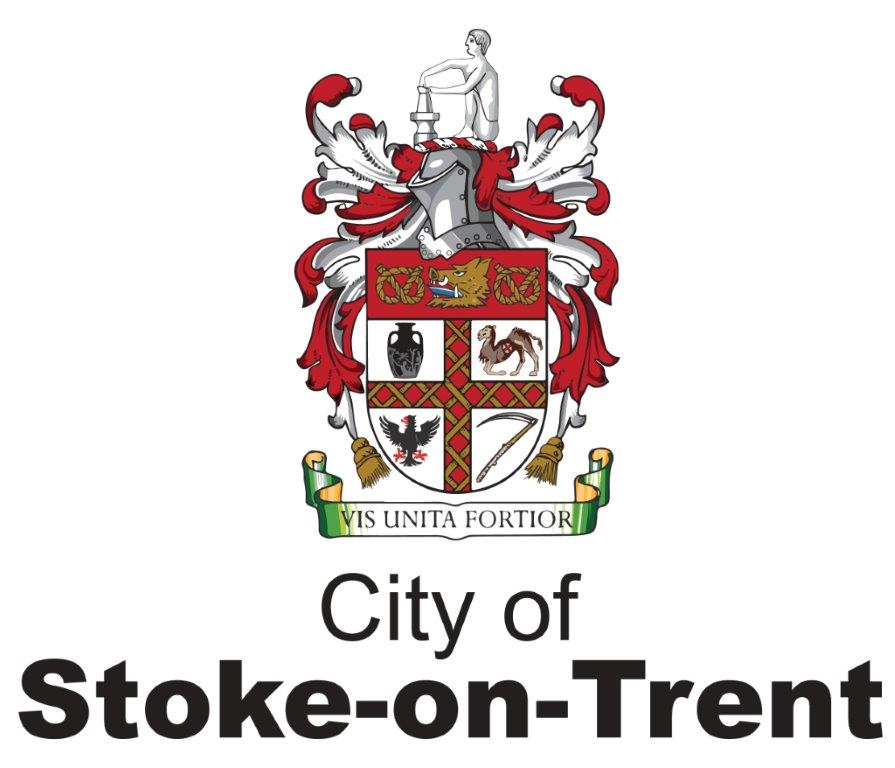 If your resident or patient normally resides in the Stoke on Trent area, or is funded by Stoke on Trent City Council, please forward your DoLS forms, via email, to:Email: DOLS@stoke.gov.ukPhone 01782 235353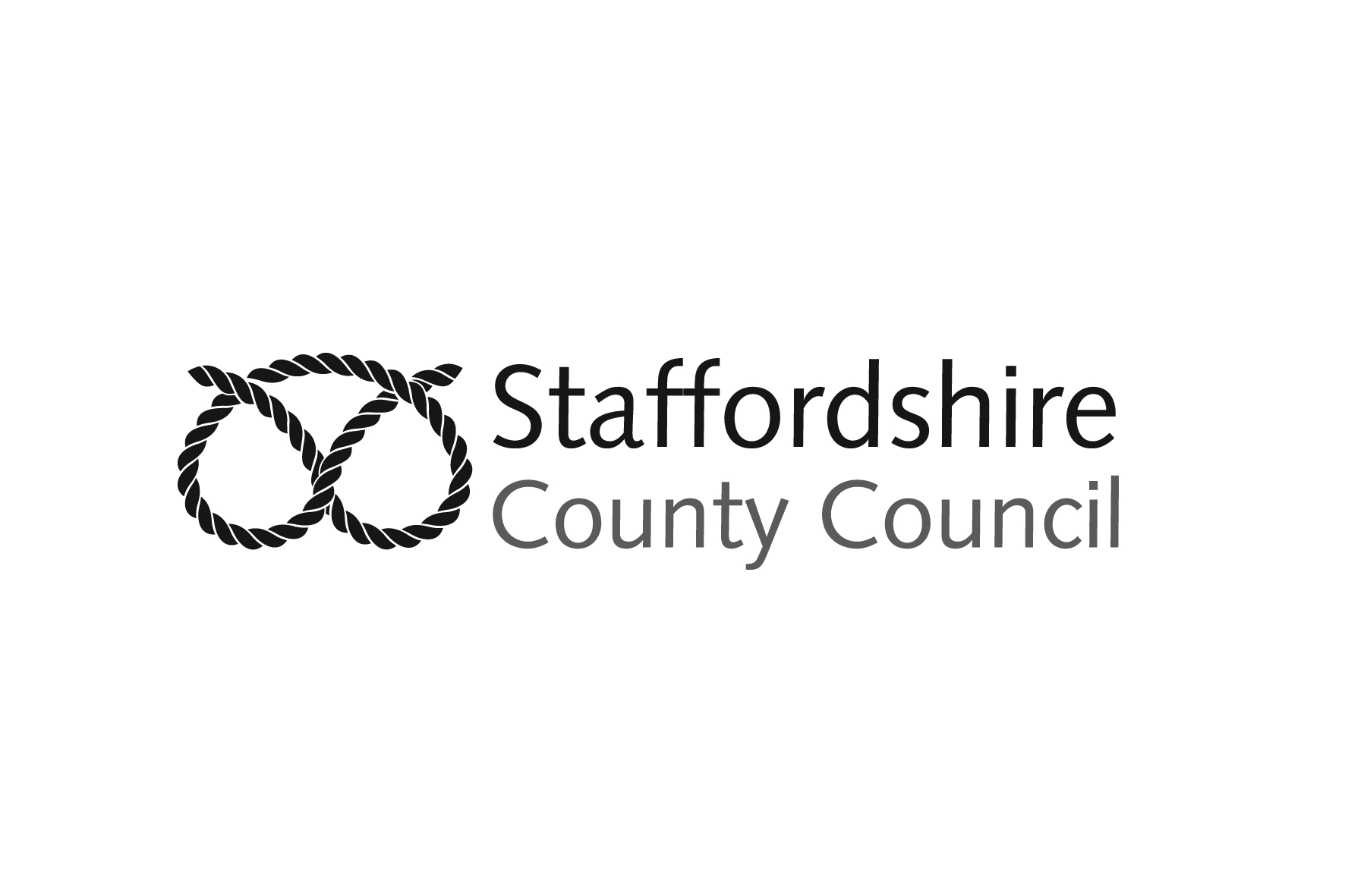 If your resident or patient normally resides in the Staffordshire area, or is funded by Staffordshire County Council, please forward your DoLS forms, via fax or email, to:Deputyship & Deprivation of Liberty Safeguards Team, Staffordshire County Council, Block A , 4th Floor, Wedgwood Building, Tipping Street, Stafford ST16 2DHTelephone: 01785 895665Fax No: 01785 895678         Email: deprivationofliberty@staffordshire.gov.uk|Please call the team on the telephone number above if you are unsure which area to send your forms to.